Анонс туристических мероприятийна сентябрь 9 сентября 2018 года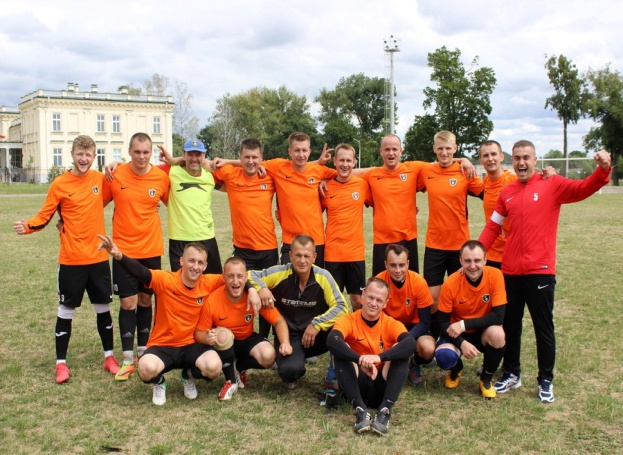 Игра Чемпионата Гродненской области по футболу сезона 2018 года между ФК «Чайка» и ФК «Мосты-СДЮШОР Белкард»Место проведения: стадион «Колос»19 сентября 2018 года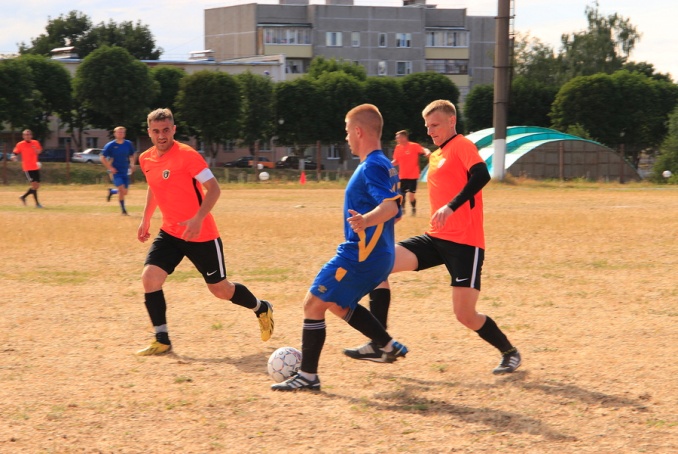 Игра Чемпионата Гродненской области по футболу сезона 2018 года между ФК «Чайка» и ФК «Белая Русь»Место проведения: стадион «Колос»22 сентября 2018 года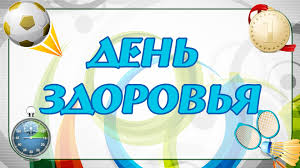 Спортивно-массовое мероприятие «День Здоровья» в агрогородке КаролинМесто проведения: аг Каролин, Зельвенский район23 сентября 2018 года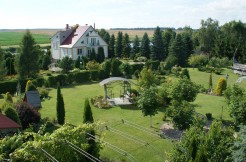 Фестиваль «Креативный возраст»Место проведения: агроусадьба «Верес»,  Гродненская область, Зельвенский район, д. Козловичи26 сентября 2018 года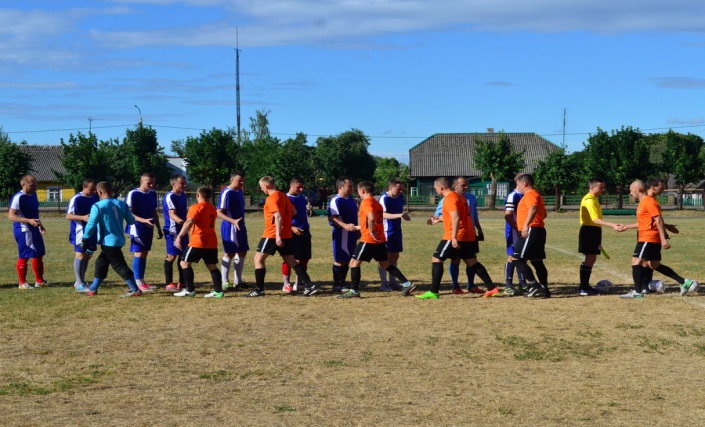 Игра Чемпионата Гродненской области по футболу сезона 2018 года между ФК «Чайка» и ФК «Щучин»Место проведения: стадион «Колос»29 сентября 2018 года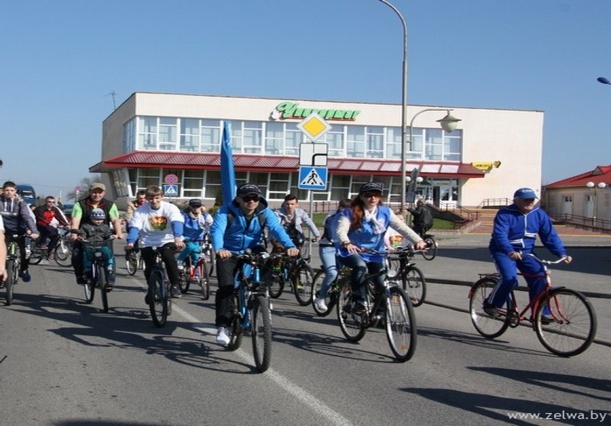 Спортивное мероприятие районный велопробег «Закрытие велосезона»Место проведения: туристический маршрут «Зельвенский дыяруш»